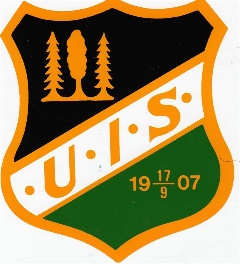 Föredragningslista UIS- Skidor och Skridsko Årsmöte 2023-11-02	1.	Fastställande av röstlängd för mötet.	2.	Val av ordförande och sekreterare för mötet.	3.	Val av protokolljusterare och rösträknare.	4.	Fråga om mötet har utlysts på rätt sätt.	5.	Fastställande av föredragningslista.	6.	a) Styrelsens verksamhetsberättelse för det senaste verksamhetsåret,		b) Styrelsens förvaltningsberättelse (balans- och resultaträkning) för det senaste räkenskapsåret.	7.	Revisorernas berättelse över styrelsens förvaltning under det senaste verksamhets-/räkenskapsåret.	8.	Fråga om ansvarsfrihet för styrelsen för den tid som revisionen avser.	9.	Fastställande av medlemsavgifter.	10.	Behandling av styrelsens verksamhetsplan, förslag och i rätt tid inkomna motioner.	11.	Val av:		a) föreningens ordförande för en tid av 1 år;		b) halva antalet övriga ledamöter i styrelsen för en tid av 2 år;		c)	 2 revisorer för en tid av 1 år. I detta val får inte styrelsens ledamöter delta.	12.	Val av valberedning för en tid av ett år.      13. Övriga ärenden.
